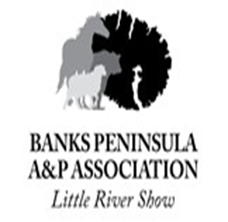 SCHEDULE108th ANNUAL SHOWAWA-ITI DOMAIN, LITTLE RIVERSATURDAY18th JANUARY 2020GATES OPEN at 8.00amADMISSION PRICESAdults $15Children under 12 years – FreeCar Parking – FreeAdditional Schedules and entry forms may be obtained from:Carys Monteath - Secretary82 Western Valley Road, Little River,7591Phone:  021 111 2306Email: littlerivershow@xtra.co.nz www.showdayonline.com littlerivershow.org.nzCLOSING DATE FOR ENTRIESFRIDAY, 13th December 2019Horses, Sheep, Cattle, Tux Yard Dog Trials, and Black & Coloured FleeceNO LATE ENTRIES WILL BE ACCEPTEDPOST ENTRIES MORNING OF SHOW9.00 am Wool Section except for Black & Coloured,10.00 am Flowers, Fruit & Vegetables, Photography,Arts & Crafts, Pet Lambs, Dog High JumpBaking & PreservesTo facilitate the preparation of the Show Catalogue, exhibitors are respectfully requested to make their entries as early as possible prior to the closing date.Thank You 	OFFICERS 	Patrons: Mr. E A HutchinsonPresident: Mr. D CookeVice President: Mr. P WrightJunior Vice President: Mr. D KearnsSecretary/Treasurer: Ms. C Monteath General Committee: N Hutchinson, S Stanbury, D Kearns, C Roberts, D Butterick, T Power, J Power, G Foley, M Neal, B Butterick, S Manson, P Pattullo, H Fowler, B Manson, M Breitmeyer 	INDEX 	              ANNUAL SUBSCRIPTIONS              Adult   Members   $15.00   per   annum,   Joint   Membership$20.00 per annum, Junior Members $8.00 per annum.On reaching the age of 15 years, competitors must become Junior Members  to qualify for privileges.   On attaining  the age of 18 years, competitors must become Adult Members.Members whose subscriptions  are in arrears are reminded that they cannot receive membership privileges.   The year dates from 1 April 2019 to 31 March 2020.  The YEAR'S SUBSCRIPTIONS are now due.NOTE:  The Committee particularly invites suggestions from members and others as to the better management of the Association's  work generally and its future development  as a source of education to farmers.   Any notification to the Secretary of proposals that may tend to increase the Association's influence, welfare, or popularity will be duly considered.No entry fee is required for most points prizes.All entry fees must be paid at the time of making entries.When an animal has been duly entered and catalogued  in any class, the substitution of another animal will not be permitted without the consent of the Association.TRADE: (non Food/Beverage/Side show sites) $18.00 per Metre (minimum 4m).  Electricity Connection $25.00 (limited powered  sites  available).    One  Attendant's  pass  free  for each 4 metres of space.TENDER     –     FOOD/BEVERAGE/SIDESHOW    SITES):Tenders close 1st November 2019.Tender Documents available from Show Secretary.ENTRIES:      An   exhibitor's   pass   will   be   issued   to   all exhibitors whose entry fees amount to $5.00 or more. Telephone  and email entries must be confirmed  in writing and  accompanied  by  entry  fees  and  completed  entry  form before the close of entries date.A full Copy of the Health & Safety plan is held in the secretary’s office along with a map of the grounds and restricted zones, first aid area and fire extinguishers.DUTIES OF CLASS STEWARDSMarshals shall be in charge of the section to which they are appointed, and shall give full instructions to their class stewards prior to and on the day of the Show.   They shall arrange for the constant and effective supervision of their sections,  and  the convenience  of judges,  exhibitors,  and the public.The duties of class stewards shall be: -1.           To study carefully the Conditions and Regulations.2. 	To see that the Catalogue numbers are placed on the pens, posts, or otherwise as directed by the marshals on the day before the Show.3. 	To see  that  each  exhibit  is  placed  in  its  proper class, and has its catalogue number affixed.4. 	To    see    that    all    horses    in   classes    where measurement is specified have their certificates of measurement before entering the ring.5. 	To wait on the judges, and acquaint them with the instructions and conditions governing the particular class being judged, and to point out all the exhibits in the class under examination.6. 	To record the   decision   of   judges   and immediately fill in the award cards and prize tickets in full.7. 	To attach the prize tickets at once to the exhibits, and after  having  the  award  card  signed  by  the judge and marshal or steward take the same to the Secretary's Office promptly.SPECIAL  NOTE:    Catalogue  numbers,  award  cards  and prize tickets will be obtainable at the Secretary's  Office on the day before the Show, or on Show morning.DID YOU KNOW?You can now enter the Banks Peninsula Show online at www.showdayonline.com 	CONDITIONS AND REGULATIONS 	1a. 	All entries must be made in the name of the bona fide owner of the exhibits.   Entry forms may be obtained from the Secretary or members of the Committee.    The Committee will, in no case, consider the entry valid unless the fees are paid at time  of  entry.    In the  Hunter  and  all  Horse  and Pony Classes, bona fide owner shall include a partnership that has been subsisted for sixty days and   has   been   notified   to   the   Association   or registered  with the Royal  Agricultural  Society (RAS). A  lease  shall  comply  with  the  same conditions.   The Association may require evidence of the date of sale of an exhibit.   1b.	Arrears – No person who is in arrears with regard       to entry fees, subscriptions, or any other Show/Event charge is eligible to compete at any affiliated Show/Event. Proof of payment will be required before any restriction is lifted.   1c.	Summary of RAS Resolution Process - the full process can be found on the RAS website www.ras.org.nz The principle behind the process is to deal with the matter as it comes to hand and in most cases it should be dealt with directly by the show. If the matter is in regards to an RAS official, the show may request the assistance if RAS Head Office as to how to deal with this matter in an appropriate manner.2. 	Exhibitors   wishing to become  members   of  the Association can do so by paying an annual membership  fee which  amount  may be enclosed with entry fees.3. 	Animals cannot be entered in two Classes; but this shall not apply to Private or Special Prizes and to several Classes in Cattle and Horses, excepting in classes where specially mentioned.4. 	All sheep (in purebred classes) and cattle must be entered in the name of the bona fide owner and be from   registered   flocks   or   herds   -   where   the exhibitor is not the breeder of the animal, then the breeder's name (Flock No.) must be stated on the entry form.5. 	All Produce, Cattle, Sheep and Horses must be on the ground by the time specified in the schedule.6. 	All Rams shall be from a brucellosis  tested  or accredited flock.7. 	Attendants in charge of livestock will be admitted on production of a pass.8. 	All persons admitted into any premises controlled by the Association shall be subject to the orders of the Committee and in the event of misbehaviour on the part of  anyone   attending   the  Show;   such person may be removed by order of the President or any two members of the Committee.9. 	No Stock or Implements exhibited to be removed from the Ground until after 4.00 pm on the day of Show without a special order from the Secretary.10. 	Committee will not, under any circumstances, hold themselves responsible  for  loss,  damage  or incorrect delivery of Stock or Implements exhibited at the Show.   All exhibits (if any) that do not get away on the day of the Show will be held over with all care, but no responsibility.11. 	Stock and other exhibits not eligible under any of the enumerated classes may be entered for EXHIBITION ONLY by paying the usual entry fee. Certificates of Merit may be awarded but no prize money will be given.12. 	Arrangements will be made for the accommodation of motor vehicles, horse floats, stock trucks which are not Exhibits and on no account will motor vehicles, horse floats, stock trucks (not Exhibits) be allowed on other parts of the Ground.13. 	All cattle must be haltered and led, and one person must be in charge of each lot.14. 	All Bulls 12 months and over must be haltered and led  and  tied  by  a  ring  through  the  nose  and exhibitors  must  have  sufficient  handlers  on  the day.15. 	Where a Judge considers the best or only Exhibit in  a  class  not  to  be  of  sufficient  merit,  he  may decide not to award a First or other Prize in which case the Prize Ticket shall not be affixed and the Prize Money shall not be paid.16. 	In all cases where three prizes have been awarded the Judges are directed to `very highly commend' or `highly commend' the other exhibits worthy of these distinctions.17. 	The fact that there is no competition in any Class shall not  prevent   the  First   Prize  Ticket   being awarded.18. 	No owner will be permitted to be in charge of Stock during judging except in the case of Horses shown in saddle or harness and Entire  Horses  and  all Cattle that require leading while being judged.19. 	The  determination  of  a  Judge  shall  be  final  as between  all  competitors,  unless  an  objection  is made to any exhibit and allowed on the grounds of disqualification.20. 	All protests must be in writing to the Secretary and may be entered either before or after the Judges have proceeded to their duties.  The party entering the protest must deposit $50.00.   The deposit will be returned if  the  protest  be  sustained.    If  the protest were lodged before the Judges proceed to their duties, the onus of proof will be with the party protesting.   No protest will be received  later than one hour after the prize tickets are affixed.  The Committee, or not less than five members thereof, will decide all protests as soon as practicable and there shall be no appeal from their decision.21. 	Where classes are defined by height, competitors/exhibitors must carry a current RAS Horse/Pony Certificate (RAS Rule CDE 1) for their horse/pony at all RAS affiliated Shows/Events and must produce it upon request to any Show/Event personal. Any competitor unable to produce such a Certificate means that the exhibit is ineligible to compete and will forfeit any awards.22a	Any prizes not  collected  on  Show  Day  will  be forfeited.   Sponsorship products can be collected from the Secretary’s Office.22b	Sponsorship of a section or a class will be paid in lieu of Association prize money and will not be additional.      Sponsorships are subject to confirmation.      Products made  available  by sponsors may substitute for cash prizes.23. 	Any  Cow  or  Ewe,  which  is  barren,  shall  not  be eligible to take a Prize except in the Fat Stock Classes.24. 	The decision and ruling of the Committee on any Rule,   Regulation,   Protest   or any  other   matter affecting the Association will be final and absolute, without right of appeal.25. 	No exhibit shall enter the Judging Ring with PrizeTickets or Ribbons attached..26. 	Veterinary services will be provided on show day, with any costs incurred to be the responsibility  of the competitor.  This is not a free service provided by Banks Peninsula A & P Assn. or Vetlife Banks Peninsula.All Veterinary Services should be paid for in cashat time of consultation.Any person remaining owing a debt with Vetlife for services provided at the previous show, will be ineligible to enter the current show.27. 	The Banks Peninsula A & P Assn Show Committee reserves the right to refuse or cancel any entry without adducing any reason for doing so.28. 	Novice & Open Horse/Pony ClassificationNovice:   a Horse  or Pony which  has not won 6 firsts in conformation classes at any A & P Show at the time  of this  Show.  (Lady’s/Gents  Hack  class wins count as an Open Conformation Class)Once a Horse/Pony has had 6 (six) wins it is not eligible for Novice classes (paced and mannered classes do not count in conformation classes, and conformation classes do not count in paced and mannered classes.)Should a Novice Horse/Pony gain 6 (six) wins in one or other section after time of entry and before the day of this show, the competitor  must advise the Secretary and upgrade to open classes, if no class  remains  to enter,  a refund  will be actioned after the show.Novice  Paced  and  Mannered  is  a  Horse/Pony which   has   not   had   6   firsts   in   paced   and/or mannered classes at an A & P Show at the time of this Show.Novice Horse/Pony may enter in open classes. Novice Horse/Pony to be shown in a snaffle bit.All wins in Novice Sections within each division count and must be recorded. Should a Novice horse/pony win in an Open conformation class including Lady’s and gentleman’s classes, these wins  must  also  be recorded.  Once  a horse/pony has achieved 6 wins in conformation classes this horse/pony  is  not  eligible  to  return  to  ‘Novice’ status should it change Sections  at the beginning of a new Show season. Once a horse/pony has achieved   6 wins   in  paced   and/or   mannered classes this horse/pony is not eligible to return to‘Novice’ status should it change Sections at the beginning of a new Show season. – excludes First Ridden and Leading Rein classes.Winners failing to produce their Performance Card when requested by the steward forfeit their awards on the day. (RAS Rule CDE1).Winners of local District classes remain eligible forOpen/Novice classes in subsequent years28a. 	Marshals have the power to exclude exhibitors if not acting in a reasonable manner.Any horse or pony considered dangerous by the Marshal may be prohibited from taking any further part in the Show.29. 	DISTRICT COMPETITOR means and includes any person and Horse/Pony  whose  PERMANENT home is in the previously designated  area known as Banks Peninsula District Council from Teddington through Gebbies Valley and the eastern side of Fiddlers Road. Refer to www.littlerivershow.org.nz for district map.30. 	Refund of Entry Fees.   The Association will credit80% of entries only on production of Veterinary Certificate or presentation of medical certificate for rider.   Certificate to be with the Secretary within 7 days of the Show.31. 	CLEAN SPORTThe Rules of the Royal A & P Society New Zealand in regard to Clean Sport apply. Competitors are advised that tests for clean sport  may be carried out during the Show/Event and that testing of all animals is at the person responsible for risk. Forbidden Substance – Any substance capable of affecting the speed, stamina, courage or conduct of a horse, pony, donkey or mule by its action upon the central or peripheral nervous system or the cardio-vascular, respiratory, alimentary, digestive, musculoskeletal or urogenital systems.  32.       YELLOW CARDThis Show/Event supports the RAS ‘Yellow Card” system. A Yellow Card will be issued, in cases of offences in respect of abuse of animals or inappropriate behavior as per the RAS Constitution and the RAS Rules & Regulations/Bylaws including the Equestrian Rulebook, the RAS affiliated Show/Event registered Measuring Stand and their grounds and their duly appointed delegates may deliver to the Person Responsible a Yellow Warning Card (either immediately or within 10 days of the show) which suspends any penalty until possible new offences. Full wording of the ‘Yellow Card” system is available to view on the RAS website – www.ras.org.nz.33. 	Rider/Handler age and eligibility is determined as per the 1st August (RAS Rule CDE 11)a) 	Novice horses and ponies may be ridden by riders of any age.b)          Open pony exhibits (also see CDE 12 h) 	must be ridden by riders under 17 years 	of age. 34. 	Hats and Safety Helmets:  (RAS Rule GR4)All riders, including harness drivers, with the exclusion of heavy horse (Clydesdale) working classes competing at RAS affiliated A & P shows/Events must wear protective headgear, which includes a retaining harness secured to the shell at more than two points. Such headgear must be worn with a chinstrap properly adjusted and fastened when in the arena or ring, the practice area, collecting rings or anywhere else within a Show Grounds. Hats/helmets must conform with one of the current approved safety standards. These standards may be subject to change but the latest list can be found at http://www.ras.org.nz – equestrian. RAS will advise any changes via their website and Facebook.All Hats/Safety Helmets must have been ‘red’ tagged. No red tag no competition.35. 	The Committee have the right to alter, combine or delete any class or classes as it sees fit.36. 	Though it is provided that horses and ponies may compete in more than one class, any or all such classes may be judged simultaneously at the convenience  of the judges  or marshals/stewards. In  all  such  cases  exhibitors   having  an  exhibit entered in more than one class must elect in which class they compete.37. 	All sheep other than lambs to be shorn on or after20 July of the preceding show.38. 	All  dogs  to  be  kept  on  leash  or  in car while  on Show 	Grounds     on    Show     Day,     excluding Competitors for the duration of either Tux Yard dog Trial and/or Dog High Jump competitions.39. 	T.B.  Testing:  Exhibitors   are  reminded   of  their obligation  regarding  the  transport  of cattle  under the TB regulations, and Animal Declaration Status Cards must accompany livestock to show.40. 	The Committee  reserves  the right to remove  any motor vehicle, float, caravan or any other form of trailer, which is parked in any manner other than those, proscribed by the Committee.41. 	The   Association   accepts   no   responsibility   for special prizes not being awarded by sponsor	.42. 	Late Horse/Pony Entries will be charged an additional 50% per class per Horse/Pony entered. Secretary must be advised prior to submitting a late entry, the Secretary will confirm if the late entry will be accepted.43.	Administration Fee: All entries per person are subject to a $5.00 Administration Charge. Please see entry forms.ALL RIDERS AND STOCK HANDLERS ARE       REQUIRED TO WEAR SAFE ATTIRE AT ALL TIMESENTRY AND PARTICIPATION IN COMPETITION SIGNIFIES ACCEPTANCE   OF  ALL  CONDITIONS OF THE SHOWPresident: Donald Cooke     Secretary: Carys Monteath	ENTRY FEES AND PRIZE MONEY 	ENTRY FEESMembers	Non MembersHorse	$5.00	$8.00Hunters	Refer to ClassesSheep	$3.00	$4.50Pet Sheep	Free	FreePet Calf	Free	Free	Arts & Crafts	$.50c	$.50c Arts & Crafts – Junior	Free	Free Photography	$.50c	$.50c Domestic Produce	$.50c	$.50c Fruit & Vegetables	$.50c	$.50c Flowers	$.50c	$.50c Flowers – Children	Free	Free Wool	$1.00	$2.50Gift Fleece	Refer to ClassesYard Dog Trials	$16.00	$16.00Dog High Jump	$2.00	$2.00Speed Shear – Entry on Day – expressions of interest to be advised to Show Secretary prior to show day.PRIZE MONEY	First	Second	ThirdHorse	$12	$8	$5Hunters	Refer to ClassesSheep	$5	$4	$3Pet Sheep	$7	$5	$3Pet Calf	$7	$5	$3Arts & Craft	$2	$1.50	$1Arts & Craft – Junior	$3	$2	$1Photography	$2	$1.50	$1Domestic Produce	$2	$1.50	$1Fruit & Vegetables	$2	$1.50	$1Flowers	$2	$1.50	$1Flowers – Children	$3	$2	$1Wool	$14	$5	$2.50Gift Fleece	Refer to ClassesYard Dog Trails	Refer to SectionDog High Jump	Refer to SectionPLEASE NOTE: Product or vouchers made available bySponsors may substitute for cash prizes.Horses Section 1Convenor: Mrs Nicky HutchinsonPlease phone Mrs Nicky Hutchinson (03) 3229875, email: reidshill@xtra.co.nz for any enquiries or clarification re classes etc.Please make sure you pick up your HORSE POO and put it in the drums providedNote: Judging starts for each ring as follows:Ring 1 8:00 am HacksRing 2 8:30 am Park HacksRing 3 8:30 am Saddle Hunters followed by Working HuntersRing 4 8:00 am Group "A" PoniesRing 5 8:00 am Group "B" PoniesRing 6 8:00 am Group "C" PoniesRing 6 10.30 am First RiddenRing 7 8:00am Group "D" Saddle Hunter Ponies (followed by Working Pony Hunter - Main Arena)Ring 7 approx 10:30am In Hand and Ridden PintoRing 9 8.00 am Riding HorseRing 8 8.30 am Lead Rein PoniesRing 8 10.00 am Shetland PoniesRules 1 - 40 will be strictly adhered to.Yellow Card & Clean Sport (Run under RAS Rules): Refer to Conditions & Regulations No 31 & 32 at front of schedule.Back Numbers: Number Breastplates are now compulsory - Black on White or White on Black, except for Hunter Jumping classes. Every applicable rider/horse combination will be allocated a number at the time of close off of entries. A list of these numbers will be placed on the Banks Peninsula Show website www.littlerivershow.org.nz after close off of entries. Competitors and Exhibitors are now required to provide their own breast plate and number combination, except Hunter Jumping competitors. Equestrian Levy: The Royal Agricultural Society of NZ has imposed an Equestrian Levy of $1.15 levy on each horse/pony entry at the Banks Peninsula A & P Show which is paid at time of entry. This is to be included with entry fees.Entry Fees: Classes 1 - 183Members $5.00 Non-Members $8.00Prizes: Class 1 - 1831st $12.00; 2nd $8.00; 3rd $5.00Entry Fee: Classes 185,186,188,189 &191Members $6.00; Non-Members $9.00Prizes Classes 185,186,188,189 &1911st $12.00, 2nd $10.00, 3rd $6.00.Entry Fee: Classes 187 & 190Members: $6.00; Non-members $9.00Prizes: Classes 187 & 1901st $30.00 2nd $20.00, 3rd $15.00, 4th $10.00Entry Fee: Classes 193 & 194Members: $6.00; Non-members $9.00Prizes: Class 193 & 1941st: $20.00, 2nd $15.00, 3rd $10.00, 4th $5.00Entry Fee: Classes 195,196,197 &198Members: $7.00; Non-members $9.00Prizes: Class 195,196,197 &1981st: $25.00, 2nd $15.00, 3rd $10.00, 4th $5.00Prizes: Class 1971st $50.00, 2nd $40.00, 3rd $30.00, 4th $20.00The RAS Horse and Pony Certificate (RAS Rule CDE 1) or Banks Peninsula A & P Assn Day Certificate must be carried at all times. Failure to do so will result in elimination.Conditions & Regulations for Horse and Pony Sections.To be read in conjunction with the General Conditions of the Banks Peninsula A & P Association and the Royal Agricultural Society Equestrian Rule Book. RAS website - www.ras.org.nzRoyal Agricultural Society Equestrian Rules for RAS Affiliated Shows/Events, Competitors, Exhibitors and Judges are available from the RAS Head Office Phone 03 3131004 - cost $45.00 incl. Post and Packaging or RAS website - ras.org.nzDistrict Competitors refer to Rule 29.ALL DISTRICT COMPETITORS REFER TOCLASS 74 TED PATTEN MEMORIALBack Numbers: Number Breastplates are now compulsory - Black on White or White on Black, except for Hunter Jumping classes. Every applicable rider/horse combination will be allocated a number at the time of close off of entries. A list of these numbers will be placed on the Banks Peninsula Show website www.littlerivershow.org.nz after close off of entries. Competitors and Exhibitors are now required to provide their own breastplate and number combination, except Hunter Jumping competitors. Breastplate numbers to be worn, except Hunter Jumping.Back numbers for Hunter Jumping only will be provided. Available from the Measuring stand until 9:00am and then from the Secretary's Office. Please return back numbers to the Secretary's Office.HORSE YARDS. Due to a limited number of Horse Yards, these will be allocated on application (with your entries) a charge of $10.00 per horse/pony unless a District competitor refer 'rule 29', contact P Young, 03 325-1081.No horse or pony to be tied to floats on the roadside.Limited overnight camping sites and yards can be arranged with Pip Young (325 1081).Please note: Owing to regulations beyond our control, ALL horse parking will be at the western end of the grounds.Temporary Pens - RAS Rule GR 7.a) The RAS shall from time to time endorse temporary pen systems that meet an agreed safety requirement: the nature of and the description of these pens (if any) in the Equestrian Rules - ras.org.nzb) Penning other than fixed permanent instalments provided by a host show/event or approved by the RAS as in (a) above is banned at all RAS and affiliated show/events and includes but not restricted to tape, strings, ropes , chains.c) Stallions and colts can only be tied to a truck or float if they are under constant supervision, or are tied within an approved solid framed portable yard (see (a) above) that is attached to the outside of h truck or float. Otherwise, they must be confined in stables, suitable yards, or within their floats or trucks.Please note that a record of wins will be asked for in all classes of the Royal Agricultural Society head office collates all A & P Show results to enable Secretaries to keep a record of all Novice wins.Competitors RAS Horse/ Pony Certificate number must be recorded on the Entry Form.TEMPORARY MEASURING CERTIFICATES: Cost $10.00Available to: DISTRICT COMPETITORS ONLY (REFER TO RULE 29)Temporary measuring certificates are for specific circumstances only and under strict guidelines. The underlying principle behind a temporary measuring certificate is for new and/or local riders that only go to their show/s and for those horses or ponies that attend only one or two events per year. There is no reason for a temporary measuring certificate to be issued as this undermines the RAS measuring system. They (temporary measuring certificates) do not form part of the general measuring rules (other than be defined) as they are the "exception to the rule" and all matters pertaining to the issue and conduct of a temporary measuring certificates are contained within this appendix. Temporary Measuring for Day Certificates for District Competitors (Regulation 29) will be available on the grounds:- between 3pm - 4pm Friday, and from 7am to 9am Saturday. 'Only horses/ponies presented in a bridle and under suitable control will be measured for a Temporary Measuring Certificate.A Temporary Measuring Certificate is only current for the period of one affiliated show/event at a time.A maximum of two Temporary Measuring Certificates in one show season may be obtained.Competitors/exhibitors obtaining temporary Measuring Certificates must live in the defined Banks Peninsula Show District Boundary.Horse/Pony Classification. (Section Nominated) Refer to RAS Rule CDE 1. RAS website ras.org.nzAll entry fees must be paid at time of making entry. Name of animal must be stated at time of entry.No Horse / Pony under the age of three years is permitted to be shown under saddle at this Show.A Novice is a Horse or Pony which has not won 6 firsts in conformation classes at any A & P Show at the time of this Show. (Ladies/Gents Hack class wins count as an Open conformation Class).Once a Horse or Pony has had 6 wins it is not eligible for Novice Classes.Should a Novice Horse/Pony gain six wins in one or other section after time of entry and before the day of this show, the competitor must advise the Secretary and upgrade to open classes, if no class remains to enter, a refund will be actioned after the show.'Novice' in Paced and Mannered classes is a Horse/Pony which has not won 6 firsts in Paced and Mannered classes at an A & P Show at the time of this Show.Novice Horse/Pony may enter in open classes.Novice Horse/Pony to be shown in a simple snaffle bit in novice classes.Hacks and Park hacks are not eligible for the Saddle Hunter or Riding Horse classes. District Park Hacks, Hacks, saddle Hunters and Riding Horses are eligible for classes 1, 2, 3. Hacks and Park Hacks are eligible for Working Hunter classes.Winners of District Classes are eligible for Championship judging in one ring only.Ted Patten Memorial: Open to District Competitors only. Please refer to rule 26 re: District Competitors. Horse and Rider to be judged as a unit. 40 points for horse, 60 points for rider. Open to all District First Prize winners in all classes and any District Rider placed 1st, 2nd or 3rd in Riding Classes excluding First Ridden & Leading Rein Section - 2019 Julia Hutchinson - Windward Peaches. Patten Family sponsor the Ted Patten Rosette and a special prize with the Ted Patten Memorial trophy.Vetlife Banks Peninsula donate a Voucher to accompany the Ted Patten Memorial Trophy.Rider's age as at 1st August 2019Also see rule 33Novice Horses and Ponies may be ridden by riders of any age in novice classes only.'Championship Judging' (R.A.S. Rule)'That Horse and Pony Championships to be judged from CONFORMATION classes only (excluding paced and mannered classes) with the first prize winners being paraded for champion and the second prize winner to the champion then being invited to parade for Reserve Champion Judging'.Grand Parade-Approximately 1:30 p.m.ALL PRIZEWINNERS FROM THIS SECTION ARE REQUIRED TO BE PRESENT IN THE GRAND PARADE, FAILURE TO DO SO WILL RESULT IN THE REFUNDING OF PRIZES AND RIBBONS.Ring 1 HacksHOY Qualifier Hacks over 158cm (The RAS Horse and Pony Performance Card & Height Certificates must be carried)All prize winners from this section are required to be present in the Grand Parade, failure to do so will result in refunding of prizes and ribbons.Judging Starts 8:00 am SharpJudge: Duncan NorriePlease read rules and instructions under Section 1. (Note Novice wording)Hacks and Park Hacks are not eligible for the Saddle Hunter or Riding Horse Classes. Park Hacks are eligible for Classes 1,2 & 3. Hacks and Park Hacks are eligible for Working Hunter classes 46 and 47.'A Show Hack should show quality, elegance and gaiety, with very good paces. It must be well mannered and capable of giving it's rider a pleasant and easy ride for a short journey'.ALL DISTRICT COMPETITORS REFER TOCLASS 74 TED PATTEN MEMORIALKinloch Cup for Supreme Champion Horse presented by Mrs D & the late Mr MDM Sellar - 2019 Harriet Redmond - Ngawihi FrostieWinner of Kinloch Cup to go forward for Bayleys Grand Champion Animal judged after the Grand Parade.Garland - Sponsored by Quality Garlands New ZealandChristchurch Casino donate a voucher for the Supreme Champion Horse.Supreme Champion Hack Ribbon donated by Mrs D Sellar.Champion and Reserve Champion Paced & Mannered Hack Ribbons donated by The Sponsor.Press Challenge Cup for Champion Hack over 158cm, presented by the Christchurch Press Co. 2019 - Kate Stackhouse - RadJ Ballantyne & Co. Special Award for Lady's Hack to be ridden by a lady - 2019 - Kate Stackhouse - RadChampion and Reserve Champion Hack Ribbons donated by Mr E A Hutchinson.Champion and Reserve Champion Novice Hack Rosettes donated by Mr E A Hutchinson.Victor Craw Silver Challenge Cup for most points in the Saddle Horse Section (including ponies but not Lead Rein and First Ridden) to be awarded annually to the competitor scoring most points in these sections. Points to count - First 4, Second 3, Third 2, Fourth 1 (Full points will not be awarded to classes with less than four competitors). 2019 - Amelia French - Dreams of GoldAllied Petroleum kindly donate petrol vouchers for our travelling judges.The family of the late Mr and Mrs AA Hutchinson gives $20 for the Hack, which wins most points at Banks Peninsula, and Duvauchelle Shows. Competitors must compete at both Shows to qualify.All Prize winners from this section are required to be present in the Grand Parade, failure to do so will result in the refunding of prizes and ribbons.Class 1 District HorseSponsor: Craig Roberts Chartered AccountantsClass 2 Most useful and active District HorseAny weight as regards a Journey Horse, sound in wind and limb, walking and cantering.Sponsor: Lewthwaite and Associates - Chartered AccountantsClass 3 District Horse suitable for a lady.May be ridden by a lady or a gentleman. Hacks over 158cm (The RAS Horse and Pony Performance Card & Height Certificates must be carried)Class 4 Novice Hack over 158cm. 0-2 wins.Class 5 Novice Hack over 158cm 0-5 wins.Sponsor: Kevin James - Wool BuyerChampion & Reserve Champion Novice Hack(To be judged from the winners of classes 4 & 5. Second placed horse to the Champion to be judged alongside the remaining winners for Reserve Champion)Class 6 Novice Mannered & Paced Hack. 0-5 winsClass 7 Open Hack over 158cm and not exceeding 163cmClass 8 Open Hack over 163cmClass 9 Open Lady's Hack, on type (conformation class) maybe ridden by a Lady or Gentleman.Class 10 Open Gentleman's Hack, on type (conformation class) maybe ridden by a Lady or GentlemanChampion & Reserve Champion Open Hack(To be judged from four classes 7, 8, 9 &10 only. Second placed horse to the Champion to be judged alongside the remaining winners for Reserve Champion)Class 11 Open Hack - Best Paces to be judgedClass 12 Open Hack - Best Manners to be judgedChampion & Reserve Champion Mannered & Paced Hack (winners of Classes 11 & 12)Class 13 Rider 21 years and overTo be Judged in Ring 1:Champion Adult Rider: from winners of classes 13, 27 & 28 J Ballantyne & Co Special Award for Lady's Hack/Park Hack ridden by Lady (Winners of Classes 9, & 23)Ballantyne Voucher - Winner of Lady's HackJudging of Supreme Champion Horse (To include the Champions from Hacks, Park Hacks, Saddle Hunters & Riding Horse)Supreme Champion Horse to go forward for Bayleys Grand Champion Animal of Show to be judged at completion of Grand Parade Judge: Class 14 RAS - Livamol Thoroughbred Show Horse Series under saddle over 148cmProof of registration in a recognised Thoroughbred Stud book or Register will be required.To be registered with RAS headquarters annually.To be judged 80% conformation and 20% paces and manners. Horses to show a good walk and a strong gallopRing 2 Park HacksHOY Qualifier All prize winners from this section are required to be present in the Grand Parade, failure to do so will result in refunding of prizes and ribbons.Start Time Approx. 8:30 amJudge: Julie DouglasPark Hack over 148cm not exceeding 158 cmPlease read rules and regulations under Section 1, note novice wording.Rebecca Peters Memorial Trophy for Champion Park Hack presented by Mrs Helen Peters, 2019 - S Wendelken / C Walker - Bewitched of FlaxmillChampion and Reserve Champion Park Hack Ribbons donated by Mrs N & the late Mr T W Hutchinson.Champion and Reserve Champion Novice Park Hack Ribbons donated by Mrs N HutchinsonChampion and Reserve Champion Mannered & Paced Park Hack donated by The Sponsor.DISTRICT HORSES - REFER TO CLASSES 1, 2 & 3Class 18 Novice Park Hack over 148 cm and not exceeding 158 cm.  0-2 wins.Sponsor: Dawes Grain & Stockfeed LtdClass 19 Novice Park Hack over 148 cm and not exceeding 158cm 0-5winsChampion & Reserve Novice Park Hack(To be judged from winners of classes 18 &19. Second placed Novice Park Hack to the Champion to be judged alongside the remaining winners for Reserve Champion)Class 20 Novice Mannered & Paced Park Hack 0-5 winsClass 21 Open Park Hack over 148 cm and not exceeding 153 cmSponsor: Hughes Racing StablesClass 22 Open Park Hack over 153cm and not exceeding 158cmSponsor: Hughes Racing StablesClass 23 Open Lady's Park Hack on type (conformation class) may be ridden by a Lady or GentlemanClass 24 Open Gentleman's Park Hack on type (conformation class) maybe ridden by Lady or Gentleman Champion & Reserve Open Park Hack(To be judged from four classes 21, 22, 23 & 24 only. Second placed Park Hack to the Champion to be judged alongside the remaining winners for Reserve Champion)Class 25 Open Park Hack - Best Paces to be judgedClass 26 Open Park Hack - Best Manners to be judgedChampion & Reserve Champion Mannered & Paced Park Hack (winners of Classes 25 & 26)Class 27 Novice Rider 17 years and over 0-5 winsClass 28 Rider 17 years and Under 21 yearsChampion and Reserve Champion Rider to be judged from classes 13 & 28 in Ring 1. Ballantyne Special - Lady's Hack/Park Hack (Winners of Classes 10 & 23). Judging of Supreme Champion Horse (To include the Champions from Hacks, Park Hacks, Saddle Hunters & Riding Horse)Supreme Champion Horse to go forward for Bayleys Grand Champion Animal of Show to be judged at completion of Grand Parade.Ring 3 Saddle HuntersHOY Qualifier All prize winners in this section are required to be present in the Grand Parade, failure to do so will result in the refunding of prize money and ribbons.Judging starts 8.30 am sharpJudge: Maree MillikenPlease read rules and instructions under Section 1. Note novice wording.Saddle Hunters are not eligible for Hack Classes and are over 148cm. Exhibitors may enter in one height class only.'A Saddle Hunter shown under saddle should have substance, be active and well-mannered with very strong, easy paces. It must be capable of carrying the required weight for long distances over varied country. You will not be asked to jump in this section but be called upon to gallop.'ALL DISTRICT COMPETITORS REFER TO CLASS 74 TED PATTEN MEMORIALThacker Family Challenge Cup for Champion Saddle Hunter presented by the Thacker Family. 2019 - Harriet Redmond - Ngawihi FrostieSaddlery Barn donate voucher to winner of Champion Saddle Hunter.Champion and Reserve Champion Saddle Hunter Ribbons donated by Mrs C Marie.Champion and Reserve Champion Novice Saddle Hunter Ribbons donated by The SponsorChampion Mannered and Paced Saddle Hunter Ribbon donated by Mr & Mrs J E Caley.DISTRICT COMPETITORS REFER TO CLASS 1, 2, 3Class 32 Novice Saddle Hunter. 0-2 Wins.Class 33 Novice Saddle Hunter. 0-5 wins.Champion & Reserve Novice Saddle Hunter(To be judged from the winners of classes 32 & 33. Second placed Novice Saddle Hunter to the Champion to be judged alongside the remaining winners for Reserve Champion)Class 34 Novice Mannered & Paced Saddle Hunter. 0-5 winsClass 35 Open Saddle Hunter over 148cm and not exceeding 163cmSponsor: Mrs D SellarClass 36 Open Saddle Hunter over 163cmSponsor: Mrs D SellarClass 37 Open Lady's Saddle Hunter on type (Conformation class) maybe ridden by a Lady or GentlemanSponsor: Dawes Grain & Stock FeedsClass 38 Open Gentleman's Saddle Hunter on type (conformation class) maybe be ridden by a Lady or GentlemanSponsor: Hughes Racing StableChampion & Reserve Champion Open Saddle Hunter (To be judged from the winners of four classes 35, 36 37 & 38 only. Second placed Saddle Hunter to the Champion to be judged alongside the remaining winners for Reserve Champion)Class 39 Open Saddle Hunter - Best Paces to be judgedSponsor: Carol MarieClass 40 Open Saddle Hunter - Best Manners to be judgedSponsor: Dawes Grain & StockfeedChampion & Reserve Mannered & Paced Saddle Hunter(winners of Classes 39 & 40)In Ring 1Judging of Supreme Champion Horse(To include the Champions from Hacks, Park Hacks, Saddle Hunter & Riding Horse)Winner of Supreme Champion Horse to go forward for Bayleys Grand Champion Animal of Show - to be judged at completion of Grand ParadeWorking HuntersHOY QualifierAll prize winners from this section are required to be present in the Grand Parade, failure to do so will result in the refunding of prize and ribbons.Judge: Maree MillikenWorking Hunters are required to demonstrate jumping ability and be of good strong conformation with good manners, sound paces and be a comfortable ride over long distances. They will be required to jump a minimum of two and a maximum of 5 hunter type fences. Jumping style and ability 40%, conformation 30%, paces and manners 30%. Horses will be required to gallop within the confines and constraints of the venue involved. Champion & Reserve Champion Working Hunter Ribbon sponsored by Ben & Lib Hutchinson, Akaroa.Class 46 Novice Working Hunter over 148cm 0-5 winsClass 47 Open Working Hunter over 148cm and not exceeding 163cmClass 48 Open Working Hunter over 163cmJudging of Champion & Reserve Champion Working Hunter(To be judged from the winners of Open classes only 47 & 48. Second placed Working Hunter to the Champion to be judged alongside the remaining winners for Reserve Champion)Ring 9 Riding HorseHOY Qualifier All prize winners from this section are required to be present in the Grand Parade, failure to do so will result in the refunding of prizes and Ribbons.Float Parking next to the Stanbury Oval(Adjacent to Showgrounds)Judging starts 8:30 am sharpJudge: Danielle HughesPlease read rules and instructions under Section 1. Note novice wordingALL DISTRICT COMPETITORS REFER TOCLASS 74 TED PATTEN MEMORIALCompetitors in this section are not eligible for any other Showing or Riding Sections except for the Working Hunter classes 46 and 47 and Hunter Jumping. Horses will be required to gallop within the confines and constraints of the venueChampion and Reserve Champion Riding Horse Ribbons donated by Mrs P Butterick.Champion and Reserve Champion Novice Riding Horse Ribbons donated by Mrs P Butterick.Champion and Reserve Champion Paced and Mannered Riding Horse Ribbons donated by Mrs P Butterick.Cran Dalgety Racing Stables sponsors this section.Class 50 Novice Riding Horse. 0-2 wins.Class 51 Novice Riding Horse. 0-5 wins.Champion and Reserve Champion Novice Riding Horse(To be judged from the winners of classes 50 & 51. Second placed Novice Riding Horse to the Champion to be judged alongside the remaining winners for Reserve Champion)Class 52 Novice Mannered and Paced Riding Horse. 0-5 wins.Class 53 Open Riding Horse over 148cm and not exceeding 163cm.Class 54 Open Riding Horse over 163cm.Class 55 Open Lady's Riding Horse on type (conformation class) may be ridden by a Lady or Gentleman.Class 56 Open Gentleman's Riding Horse on type (conformation class) maybe ridden by a Lady or GentlemanChampion and Reserve Champion Open Riding Horse(To be judged from the winners of five classes 53, 54, 55, & 56. Second placed Riding Horse to the Champion to be judged alongside the remaining winners for Reserve Champion)Class 57 Open Riding Horse - Best Paces to be judged.Class 58 Open Riding Horse - Best Manners to be judgedChampion and Reserve Champion Mannered & Paced Riding Horse(Winners from classes 57 &58)Note: Adult Rider classes to be judged in the Main Arena Ring 1 at the conclusion of the Riding Horse section.Judging of Supreme Horse - to be judged in Ring 1. Winner of Supreme Champion Horse to go forward for Bayley's Grand Champion Animal of Show - to be judged at completion of Grand Parade.Ring 4 Group 'A' Show PoniesHOY Qualifier All prize winners from this section are required to be present in the Grand Parade, failure to do so will result in the refunding of prizes and ribbons.Judging starts 8:00 am sharpJudge: Karen SampsonPlease read rules and instructions under Section 1. NB: re novice classes.Riders age as at 1st August 2019ALL DISTRICT COMPETITORS REFER TOCLASS 74 TED PATTEN MEMORIALWaikoko Trophy for Supreme Champion Pony, presented by Mr & Mrs S P Birdling - re-donated in l987 by Mrs S H Sampson as a Perpetual Challenge Trophy. 2019 - S Cronin / Abby Sinclair - Chelton Fairy LightsGarland - Sponsored by Mrs. N HutchinsonSupreme Champion Pony Ribbon donated by Mr G & Mrs P Young.Champion and Reserve Champion Ribbons for Best Paced and Mannered Pony donated by The Sponsor.Champion and Reserve Champion Ribbons for ponies over 138cm and not exceeding 148cm donated by Mr & Mrs N Manson.Champion and Reserve Champion Novice Ribbons for ponies not exceeding 148cm donated by Mr & Mrs M Neal.The New Zealand Riding Pony Society donates Sash to the winner of Class 73.Mr W D Latham donates a voucher for the District Competitor gaining most points in pony section (excluding Lead Rein & First Ridden) including Show class, Riding class and Jumping. Points 4, 3, 2, l. Foster Challenge Cup for the Best Boy or Girl Rider under 17 years of age presented by Mrs T Foster. 2019 - Mimi Dyer - Maxwelton George GirlClass 63 Best Novice Junior Rider 0-5winsClass 64 Best Rider 15 & 16 yearsClass 65 District Show Pony, over 138 cm and not exceeding 148 cmClass 66 Novice Show Pony, over 138cm and not exceeding 148cm. 0-2 wins.Class 67 Novice Show Pony, over 138cm and not exceeding 148cm 0-5 winsChampion & Reserve Champion Novice Show Pony(To be judged from the winners of classes 66 & 67. Second placed Novice Show Pony to the Champion to be judged alongside the remaining winners for Reserve Champion)Class 68 Novice Mannered & Paced Show Pony 138cm and not exceeding 148cmClass 69 Open Show Pony, over 138cm and not exceeding 143cmClass 70 Open Show Pony, over 143 cm and not exceeding 148 cmSponsor: Longspur Champion & Reserve Champion Show Pony over 138cm and not exceeding 148cm(To be judged from classes 69 & 70. Second placed Show Pony to the Champion to be judged alongside the remaining winners for Reserve Champion)Class 71 Open Show Pony over 138cm and not exceeding 148cm - Best Paces to be judgedClass 72 Open Show Pony over 138cm and not exceeding 148cm. - Best Manners to be judged.Then in Ring 4. Champion & Reserve Champion Mannered & Paced Pony. (Winners from classes 71, 72, 82, 83, 94, 95, 108 & 109)Judging of Supreme Champion Pony (Champions from Group A, B, C & Hunter Ponies)Supreme Pony to go forward for Bayleys Grand Champion Animal of Show to be judged at completion of Grand Parade. Judging of the Foster Challenge Cup.Judging of the NZRP.Judging of the Ted Patten Memorial.Judge – Class 73 Registered NZRPS open to Ponies not exceeding 148cm.This is a ridden class for ponies registered with NZRP Society (Inc) to be judged on 80% quality and conformation and 20% paced and mannered. A condition of entry being that the registered number must be stated at time of entry.Class 74 Ted Patten Memorial: Open to District Competitors only.Horse and Rider to be judged as a unit. 40 points for Horse, 60 points for rider. Open to all District First Prize winners in all Classes and any District rider placed 1st, 2nd and 3rd in Riding Classes excluding Leading Rein Section & First Ridden. No entry required. Patten Family donate a Rosette to Winner of the Ted Patten Memorial Trophy and a special prize from the Ted Patten Family.Vetlife Banks Peninsula donate a Voucher to accompany the Ted Patten Memorial Trophy.Class 86 Foster Challenge Cup.Champion Junior Rider - Foster Challenge Cup - winners from classes 64, 75, 87 & Group D overall winner to go forward for the Champion Junior Rider.Ring 5 Group 'B' Show PoniesHOY Qualifier All prize winners from this section are required to be present in the Grand Parade, failure to do so will result in the refunding of prizes and ribbons.Judging starts 8.00 am sharpJudge: Jenny KnightPlease read rules and instructions under Section 1. Note novice wording.Riders age as at 1st August 2019ALL DISTRICT COMPETITORS REFER TOCLASS 74 TED PATTEN MEMORIALChampion and Reserve Champion Ribbons for ponies 128 cm and not exceeding 138 cm donated by The SponsorMt. Vernon Lodge & Stables Cup for Champion Pony 128 cm and not exceeding 138 cm presented by the Fossey Family - 2019 - S Cronin / Abby Sinclair - Chelton Fairy LightsHalswell New World give a voucher to the Champion B Group Pony.Class 75 Best Rider 12, 13 & 14 YearsClass 76 District Show Pony over 128cm and not exceeding 138 cm.Class 77 Novice Show Pony over 128 cm and not exceeding 138 cm. 0-2 wins.Class 78 Novice Show Pony over 128cm and not exceeding 138cm 0-5 winsChampion & Reserve Champion Novice Show Pony(To be judged from classes 77 & 78. Second placed Novice Show Pony to the Champion to be judged alongside the remaining winners for Reserve Champion)Class 79 Novice Mannered & Paced Show Pony over 128cm and not exceeding 138cm 0-5 winsClass 80 Open Show Pony over 128 cm and not exceeding 133 cm.Class 81 Open Show Pony over 133 cm and not exceeding 138cmChampion & Reserve Champion Open Show Pony over 128cm and not exceeding 138cm(To be judged from classes 80 & 81. Second placed Show Pony to the Champion to be judged alongside the remaining winners for Reserve Champion)Class 82 Open Show Pony over 128cm and not exceeding 138cm - Best Paces to be judgedClass 83 Open Show Pony over 128cm and not exceeding 138cm - Best Manners to be judgedSponsor: Yaldhurst WoolsThen in Ring 4:Champion & Reserve Champion Mannered & Paced PonyWinners from classes 71, 72, 82, 83, 94, 95, 108 & 109Judging of Supreme Champion Pony(Champions from Group A, B, C & Hunter Ponies)Champion Junior Rider - Foster Challenge Cup - winners from classes 64, 75, 87 & Group D overall winner to go forward for the Champion Junior Rider.Judging of the NZRP.Judging of the Ted Patten Memorial.Class 86 Foster Challenge CupAll first prize winners in riding classes under 17years compete for Fosters Challenge Cup. Excluding Lead Rein Section & First Ridden Section. No entry required. To be judged at the completion of all Riding Class judging.Note: Refer to class 73 Registered NZRP  Ring 6 Group 'C' Show PoniesHOY Qualifier All prize winners from this section are required to be present in the Grand Parade, failure to do so will result in the refunding of prizes and ribbons.Judging starts 8.00 am sharpJudge: Julie DeFilippiPlease read rules and instructions under Section 1. Note novice wordingRiders age as at 1st August 2019ALL DISTRICT COMPETITORS REFER TOCLASS 74 TED PATTEN MEMORIALMrs A G J Gray donates Christopher Robin Challenge Cup for the Champion Saddle Pony not over 128cm. To be competed for annually - 2019 - Mrs D Sellar / Ellanor Bell - Kinloch IvyChampion and Reserve Champion Ribbons for ponies not over 128cm donated by Mr & Mrs J R Stanbury.Class 87 Best Rider 11 years and UnderClass 88 District Show Pony not exceeding 128 cm.Class 89 Novice Show Pony not exceeding 128 cm. 0-2 wins.Class 90 Novice Show Pony not exceeding 128cm 0-5 winsChampion & Reserve Champion Novice Show Pony(To be judged from classes 89 & 90. Second placed Novice Show Pony to be judged alongside the remaining winners for Reserve Champion)Class 91 Novice Mannered & Paced Show Pony not exceeding 128cm 0-5 winsClass 92 Open Show Pony not exceeding 123 cm.Sponsor: Mrs D SellarClass 93 Open Show Pony over 123cm and not exceeding 128 cm.Champion & Reserve Champion Open Show Pony not exceeding 128cm (To be judged from classes 92 & 93. Second placed Show Pony to the Champion to be judged alongside the remaining winners for Reserve Champion)Class 94 Open Show Pony not exceeding 128cm - Best Paces to be judgedSponsor: Leamarnick Suffolk StudClass 95 Open Show Pony not exceeding 128cm - Best Manners to be judgedSponsor: Leamarnick Suffolk StudNote: classes 73 and 86 (Ring 4)Then in Ring 4:Champion & Reserve Champion Mannered & Paced Pony(Winners from classes 71, 72, 82, 83, 94, 95, 108 & 109)Judging of Supreme Champion Pony(Champions from Group A, B, C & Saddle Hunter Ponies)Champion Junior Rider - Foster Challenge Cup - winners from classes 63, 64, 75, 87 & Group D overall winner to go forward for the Champion Junior Rider.Class 73 (refer to Ring 4) Registered NZRPS open to ponies not exceeding 148cm. Registration numbers required on entry.Judging of the NZRP.Judging of the Ted Patten Memorial.Ring 7 Group D Saddle Hunter PoniesHOY Qualifier Please Note: New rider classes for Saddle Hunter Pony section (to avoid young riders crossing the road).Winners from classes 96, 97, 98 & 99 will be judged for Best Rider. Winner to go forward to Foster Challenge Cup.All prize winners from this section are required to be present in the Grand Parade, failure to do so will result in the refunding of prizes and ribbons.'Stanbury Oval'(Adjacent to Show grounds)Float Parking next to Stanbury OvalJudging starts 8.00 am sharpJudge: Kevin LawrencePlease read rules under Section 1, note wording re novice section.Riders age as at 1st August 2019The area designated for this section is the paddock adjacent to the Showgrounds parking is available by the Stanbury Oval.NB: Rider Classes 96, 97, 98, 99 & 100 will be Judged in the Stanbury Oval, after which all Competitors qualified for Champion Rider (Foster Cup) P&M championship, Supreme Pony Championship, Ted Patten Memorial, will move across the Main Road together to complete the judging of this Section. To avoid crossing the Main Road again we would appreciate it, if the ponies that will be Competing in the Working Pony and RTR Jumping would stay in the Main Ring Horse Lines. Floats may be parked either next to the Stanbury Oval or past the Community Centre on Western Valley Road. (Any Horse or Pony Crossing the Main Highway must always have an assistant with them to direct the Traffic.)ALL DISTRICT COMPETITORS REFER TOCLASS 74 TED PATTEN MEMORIALMeyer Cup for Champion Saddle Hunter Pony 2019 - Mia Jones - Taihoa Kings SpiritChampion and Reserve Champion Saddle Hunter Pony Ribbons Donated by Mr & Mrs G PattenChampion and Reserve Champion Novice Saddle Hunter Pony Ribbons Donated by Pattullo Family, Peraki Station.Class 96 Best Novice Junior Rider 0-5winsClass 97 Best Rider 15 & 16 yearsClass 98 Best Rider 12, 13 & 14 yearsClass 99 Best Rider 11 years and UnderClass 100 Best Rider in this section Judged from Classes 96, 97, 98 & 99Winner of Class 100 to go forward to the judging of Champion Rider - Foster Challenge Cup - Main Arena Ring 4 Class 101 District Saddle Hunter Pony.Sponsor: Little River GarageClass 102 Novice Saddle Hunter Pony, not exceeding 148cm. 0-2 wins.Class 103 Novice Saddle Hunter Pony. 0-5 winsChampion & Reserve Champion Novice Saddle Hunter Pony. (To be judged from classes 102 & 103. Second placed Novice Saddle Hunter Pony to the Champion to be judged alongside the remaining winners for Reserve Champion)Class 104 Novice Mannered Paced Saddle Hunter Pony not exceeding 148cm 0-5 winsClass 105 Open Saddle Hunter Pony not exceeding 128cm.Class 106 Open Saddle Hunter Pony over 128cm not exceeding 138cmClass 107 Open Saddle Hunter Pony over 138cm and not exceeding 148cmChampion & Reserve Champion Open Saddle Hunter Pony.(To be judged from classes 105, 106 & 107. Second placed Open Saddle Hunter Pony to the Champion to be judged alongside the remaining winners for Reserve Champion)Class 108 Open Saddle Hunter Pony not exceeding 148cm - Best Paces to be judgedClass 109 Open Saddle Hunter Pony not exceeding 148cm - Best Manners to be judgedTo be judged in the Main Arena, Ring 4.Champion & Reserve Champion Mannered & Paced Pony.(Winners of classes; 71, 72, 82, 83, 94, 95, 108 & 109)Champion Junior Rider - Foster Challenge Cup - winners from classes 64, 75, 87 & Group D overall winner to go forward for the Champion Junior Rider.To avoid crossing the Main Road again we would appreciate it, if the ponies that will be competing in the Working Pony and Pony Hunter jumping would stay in the Main Ring Horse Lines. Floats may be parked either next to the Stanbury Oval or past the Community Centre on Western Valley Road. (Any Horse or Pony crossing the Main Highway must always have an assistant with them to direct the Traffic)Judging of Supreme Champion Pony(Champion Ponies from Groups A, B, C & D)Class 73: (Refer to Ring 4) Registered NZRPS open to ponies not exceeding 148cm. Registration Numbers required on entry.Class 86: First prize winners in riding classes under 17 years compete for Foster Challenge Cup. Excluding Lead Rein and First Ridden Sections. No entry required. To be judged at the completion of all Riding Class judging.Judging of Ted Patten MemorialWorking Hunter PoniesHOY QualifierAll prize winners from this section are required to be present in the Grand Parade, failure to do so will result in the refunding of prizes and Ribbons.Judge:  Kevin LawrenceTo be judged in the Pony Rings at the conclusion of the judging of the Ted Patten Memorial.Working hunters are required to demonstrate jumping ability and be of good strong conformation with good manners, sound paces and be a comfortable ride over long distances. They will be required to jump a minimum of two and a maximum of 5 hunter type fences. Jumping style and ability 40%, conformation 30%, paces and manners 30%. Horses will be required to gallop within the confines and constraints of the venue involved. Class 112 Novice Working Hunter Pony not exceeding 138cm. 0-5 winsClass 113 Novice Working Hunter Pony over 138cm not exceeding 148cm. 0-5 winsClass 114 Open Working Hunter Pony not exceeding 138cmClass 115 Open Working Hunter Pony over 138cm and not exceeding 148cmChampion & Reserve Champion Working Hunter Pony(To be judged from the winners of open classes only 114 & 115. Second placed Working Hunter Pony to the Champion to be judged alongside the remaining winners for Reserve Champion)Ring 8 Lead Rein PoniesHOY Qualifier All prize winners from this section are required to be present in the Grand Parade, failure to do so will result in the refunding of prizes and Ribbons.Judging starts 8:30 am sharpJudge: Bronwyn BairdPlease read rules and instructions under Section 1. Note novice wording.In this section the judging criteria is 60% suitability, temperament and safeness and 40% conformation and paces.Riders in this section may not enter any other section unless in a Lead rein Class(es) in a bred section. Riders must be under 8 years of age with a minimum age of 4 years as at 1 August 2019. Ponies to be lead by a leader/attendant (14 years and over) with the lead rein attached to the caveson nose band of a snaffle bridle - refer to appendix A. Ponies will be asked to walk and trot/ no cantering under any circumstance. Running or bearing reins or similar tackle not allowed.Novice Lead Rein Pony is a pony that has not won six firsts in any Lead Rein Class at an A&P Show, excluding Turnout and Best Rider.Zip Plumbing Plus donates Trophy to District Competitor gaining most points in this Section 2019 - Annabelle Wright - Hokey TokeyChampion and Reserve Champion Best Exhibit Lead Rein Pony donated by Mr M and Mrs S Latham.Class 122 District Lead Rein Pony not exceeding 128cm.Sponsor: Little River Store & CaféClass 123 Novice Lead Rein Pony not exceeding 128cm   0-5 winsClass 124 Open Lead Rein Pony not exceeding 123cm.Sponsor: Little River GarageClass 125 Open Lead Rein Pony over 123cm and not exceeding 128cm.Champion and Reserve Champion Lead Rein Pony(to be judged from the winners of classes 123, 124 & 125. Second placed Lead Rein Pony to the Champion to be judged alongside the remaining winners for reserve Champion)Class 126 Open Paced and Mannered Lead Rein Pony.Class 127 Best Rider 4 & 5 years, pony not exceeding 128cm.Class 128 Best Rider, 6 and 7 years, not exceeding 128cm.Sponsor: Yaldhurst WoolsThis combination will not be eligible for any other classes, including classes 73 NZRPS Registered Pony & 74 Ted Patten Memorial Cup.Class 153: Novelty Decorated PonyNovelty decorated Pony, led or ridden, open to all Shetland Ponies, First Ridden Ponies and Lead Rein Ponies.To be judged at the conclusion of judging of First Ridden Ponies classes - approx 12.00pm.First Ridden SectionHOY Qualifier All prize winners from this section are required to be present in the Grand Parade, failure to do so will result in the refunding of prizes and Ribbons.Judge: Bronwyn BairdTo be Judged in Ring 6 at conclusion of Group C Section - approx 10.30am.NEW RULE: (RAS Rule CDE 3D.) - First Ridden Ponies must be ridden in a snaffle bridle with a caveson noseband, snaffle bit and a single rein.Champion and Reserve Champion First Ridden Pony donated by The Sponsor.Riders under 10 years as at 1 August 2019. Ponies not to exceed 138cm. First Ridden Rider is not eligible for any other Section. Riders are only eligible to compete in this First Ridden for 24months from the date of first Show in this section. No cantering is allowed as a Class, however the Judge may ask for a canter in the individual workouts. Ponies to be judged on Suitability & Temperament, Safeness 60% Conformation & Paces 40%. Horse & Pony height & Performance Cards must be carried. Failure to do will result in elimination.Class 133 District First Ridden Pony not exceeding 138cmClass 134 Novice First Ridden Pony not exceeding 138cm 0-5winsClass 135 Open First Ridden Pony not exceeding 128cmClass 136 Open First Ridden Pony over 128cm and not exceeding 138cmChampion and Reserve Champion First Ridden Pony (To be judged from the winners of classes 134, 135 & 136. Second placed First Ridden Pony to the Champion to be judged alongside the remaining winners for Reserve Champion)Class 137 Novice Paced and Mannered First Ridden Pony not exceeding 138cm. 0-5 winsClass 138 Open Paced and Mannered First Ridden Pony not exceeding 138cm.Class 139 Novice Rider (First Ridden Section) 0-5 winsClass 140 Open Rider (First Ridden Section) under 10 yearsClass 153: Novelty Decorated PonyNovelty decorated Pony, led or ridden, open to all Shetland Ponies, First Ridden and Lead Rein Ponies.To be judged at the conclusion of judging of First Ridden Ponies - approx 11.30am.Ring 8 Shetland PoniesAll prize winners from this section are required to be present in the Grand Parade, failure to do so will result in refunding prizes and Ribbons.Judge: Virginia Dean(To follow the Lead Rein Ponies)This section is run under the NZ Shetland Pony Breeders Society (Inc) Regultions for "Showing $ Exhibition of Shetland Ponies" in conjunction with the RAS Equestrian Rules. Shetland Ponies must be Purebred and registered with the NZSPBS, or in the case of foals, must have a current "Foal Name Pre-approval Certificate" issued by the NZSPBS to confirm eligibility for registration at the time of close of entries for the show. Stud book number to be stated on Entry Form.Shetland Ponies are to be shown in natural coat and full feather.There are no overnight facilities for colts. Colts must be shown in a bit suitable for control.The Leswick Memorial Perpetual Trophy for Supreme Champion Shetland Pony donated by D & J Humphries. 2019 - Toby Harden - Burravoe ZesbrieChampion & Reserve Adult Shetland Pony ribbons sponsored by NZPBS.Champion & Reserve Young Stock Shetland Pony ribbon sponsored by NZPBS.Supreme Champion Shetland Pony ribbon sponsored by NZPBS.Class 141 Best Presented Pony and Handler 4 years & overClass 142 Best Presented Pony & Handler 3 years & underClass 143 Best Paced Pony 4 years and overClass 144 Best Paced Pony 3 years and underClass 145 Best Mannered Pony 4 years and overChampion & Reserve Champion Adult Shetland Pony(Judged from winners of Stallion, Mare & Gelding classes second place getters to stand by)Class 146 Best Mannered Pony 3 years and underClass 147 Mare 4 years and overClass 148 Gelding 4 years and overCHAMPION & RESERVE CHAMPION ADULT SHETLAND PONYJudged from winners of classes 147 & 148. Second place getters to stand by.Class 149 Foal - Colt, Filly or GeldingClass 150 Yearling - Colt, Filly or GeldingClass 151 Two Year Old - Colt, Filly or GeldingClass 152 Three Year Old - Colt, Filly or GeldingChampion & Reserve Champion Youngstock Shetland Pony.Judged from winners of classes 149, 150,151 & 152 second place getters to stand bySupreme Champion Shetland PonyJudged from Champion Adult & Champion YoungstockClass 153 Novelty Decorated PonyDonna & Robin Saunders donate a trophy to the winner of Class 139 - Novelty Decorated Pony 2018 - Hayley Frame - Dragonwyck MerrimentLed or ridden, open to all Shetland Ponies, Lead Rein and First Ridden ponies.To be judged at the conclusion of judging of First Ridden Ponies - approx 11.30am.Ring 7 Pinto HOY QualifierAll prize winners from this section are required to be present in the Grand Parade, failure to do so will result in the refunding of prizes and Ribbons.Pinto classes - Horses MUST be registered and the owner a current financial member of the NZ Pinto Horse Society Inc at close of entries. Horses/Ponies can enter either the Coloured or Pinto Section - Not both.Judge: Kerry MoffettIn Hand PintoClass 171 Best Presented Pinto & HandlerClass 172 Best Colour & PatternedClass 173 Paced & ManneredClass 174 Foal or YearlingClass 175 2 & 3 year oldChampion & Reserve Youngstock Pinto - judged from 1st place getters of classes 174 &175, 2nd place getters to stand byClass 176 Show Horse 4 years and overClass 177 Saddle Hunter 4 years and overChampion & Reserve Adult Pinto - judged from 1st place getters of classes 176 & 177, 2nd place getters to stand by. Supreme Champion Pinto - to be judged from Champion Youngstock & Adult winners. Ridden PintoClass 178 Best Presented Pinto Horse and RiderClass 179 Novice 0-5 WinsClass 180 Open Pony not to exceed 148cmClass 181 Open Horse over 148cmClass 182 Best PacedClass 183 Best ManneredChampion & Reserve Ridden Pinto - judged from 1st place getters of classes 180 & 181, 2nd place getters to stand by. Hunter Jumping - PoniesHOY QualifierNote: Working Pony Hunter Section classes 107 & 108Judging starts approx: 1.15pm.Judge: Kerry MoffettPlease read rules and instructions under Section 1. Note wording re novice classes.Note: Working Pony Hunter Section - Classes 107 & 108ENTRY FEES:Classes 185, 186, 188, 189, 191:Members $6.00; Non-Members $9.00.Classes 187 and 190:Members $6.00; Non-Members $9.00.PRIZES:Classes 185, 186, 188, 189, 191:1st $12.00, 2nd $10.00, 3rd $6.00,Classes 187 and 190: 1st $30 2nd $20, 3rd $15.00, 4th $10.00Champion and Reserve Champion Pony Hunter Ribbons donated by Mr W D LathamCanterbury Saddlery donates a voucher to the Champion Pony Hunter.'Hunters Cup' for Best Pony Hunter on the ground presented by Miss H Montgomery, re-donated in 2002 by D O Masefield for Best Pony Hunter on the Ground 2019 - Izzy Leighs - Monkey PuzzleW A Gray Perpetual Challenge Cup - District Pony Hunter 138cm and not over 148cm. 2019 - Erin Humm - Zippity Doo-da Canterbury Cob & Pony Society Challenge Cup - District Pony Hunter not over 138cm 2019 - Lily Abbott - Kiwi KangarooMrs Goldie Lester donates ribbons for Best Girl and Best Boy Riders over jumps. To be judged at conclusion of Class 120.Best Girl Rider: 2019 - Greer Williams Best Boy Rider: 2019 - Not Awarded.Height and Performance cards must be carried by Competitors. 'Winners failing to produce their card when requested by the Steward forfeit their awards on the day'. RAS Rule 67.Maximum height for Pony Hunter fences;Up to 138cm - 85cmUp to 148cm - 100cmClass 185 District Pony Hunter not exceeding 138 cm(two refusals).Class 186 Novice Pony Hunter over fences not exceeding 138cm (two refusals). 0 - 5 wins. Class 187 Open Pony Hunter, over fences not exceeding 138 cm.Class 188 District Pony Hunter 138cm and not exceeding 148 cm (two refusals).Class 189 Novice Pony Hunter over 138cm and not exceeding 148cm (two refusals) 0-5 wins.Class 190 Open Pony Hunter over fences, over 138 cm and not exceeding 148 cm.Class 191 Qualified Pony Hunter not exceeding 148 cm (Certificate must be carried, and photocopy attached to entry form.)Official Hunt Qualification Card signed by the Master must be carried and a photocopy must accompany entry.Class 190 and 191 may be run in conjunction with each other.Presentation of Girl and Boy Rider Awards.Champion & Reserve Champion Pony Hunter to be Judged at conclusion of Class 191Champion and Reserve Champion Hunter Jumping Pony. (To be judged from the winners of the open classes and any additional classes, except novice, noted above. Second placed Hunter Jumping Pony to the champion to be judged alongside the remaining winners for reserve).Hunter Jumping - HorsesNote: Working Hunter classes 46 & 47Judge: Kerry MoffettPlease read rules and instructions under Section 1. Note novice wordingPerformance cards must be carried by Novice Competitors (RAS Rule 67). Hunters to be over 148 cm.'Hunter's Cup' for Best Hunter on the ground donated by Mrs T F Latham - 2019 - Kate Pinckey - Mayfair'Menzies' Bros. Cup for Lady's Hunter, re-donated in 2002 by Mrs M Nutt, to be presented to the highest placed Open Hunter ridden by a lady. 2019 - Kate Pinckey - MayfairSupreme Champion and Champion and Reserve Champion Hunter Ribbons donated by Mr G & Mrs P Young.Canterbury Saddlery donates a voucher to the Champion Hunter.Mrs Nicky Hutchinson donates ribbons for Best Lady and Best Gentlemen Riders over jumps. To be judged at conclusion of Class 198.Best Lady Rider 2019 - Kate Pinckney Best Gentlemen Rider 2019 - Jack Norgate NOT a HOY QualifierVetlife Banks Peninsula donate Voucher to highest placed District Competitor in Class 197.ENTRY FEESClasses 193 & 194:Members $6.00; Non-Members $9.00Classes 195, 196, 197 & 198:Members $7.00; Non-Members $9.00PRIZESClasses 193 & 194: 1st $20.00, 2nd $15.00, 3rd $10.00, 4th $5.00Classes 195, 196, 197 & 198: 1st $25.00, 2nd $15.00, 3rd $10.00, 4th $5.00Class 194: 1st $50.00, 2nd $40.00, 3rd $30.00, 4th $20.00Height and Performance cards to be carried by Novice Competitors. 'Winners failing to produce their card when requested by the Steward forfeit their awards on the day'. RAS Rule 67.Class 193 District Hunter - two refusals.Class 194 Novice Hunter (two refusals) 0-5 wins.Class 195 Hunter over 148cm and not exceeding 163cm.Sponsor: Kinloch FarmClass 196 Hunter over 163cm.Sponsor: Kinloch FarmClass 197 Open Hunter.Sponsor: Kinloch FarmClass 198 Qualified Hunter(Qualification must be carried, photocopy to be provided at time of entry}Sponsor: Kinloch FarmOfficial Hunt Qualification Card signed by the Master must be carried and a photocopy must accompany entry.Presentation of Lady and Gentleman Rider AwardsChampion & Reserve Champion Hunter to be Judged at the Conclusion of Class 198.Champion and Reserve Champion Hunter Jumping Horse. (To be judged from the winners of the open classes and any additional classes, except novice, noted above. Second placed Hunter Jumping Horse to the champion to be judged alongside the remaining winners for reserve).Sheep Section 2Convenor: Mr D Butterick - Ph 021478298NOTE: All Sheep must be on the ground by 9.45 am. Judging commences 10.00 am sharp.Rules 1-22 & 30 will be strictly adhered to.ENTRY FEES: Members $3.00, Non-Members $4.50.PRIZES: First $5.00, Second $4.00, Third $3.00. No Second Prize unless 3 or more entries. No Third Prize unless 5 or more entries. All entry fees must be paid at time of making entries.All rams shall be from a brucellosis tested or accredited flock.Any sheep found with foot rot or infected with lice or any other contagious disease shall be removed from the Show Grounds immediately.No sheep in this section can be entered in more than one Class.All sheep (in purebred Classes) must be entered in the name of the bona fide owner and be from Registered Flocks.Where the exhibitor is not the breeder of the animal, then the breeder's name and flock number must be stated on the entry form.In judging of All Breed Ram Classes the owner or his nominee shall hold the animal for judging.In all weight classes an allowance will be made for wet wool.Cup Points to count only in Open Events.SPECIAL PRIZESRural Livestock (B Davidson), Butterick Family & Bruce Harrington donate $100 each to the Supreme Champion Ram Lamb in the registered breeds. 2019 - B. McCaulyMainland Minerals donate $100.00 and ribbon to the Supreme Champion Ewe and Supreme Champion Ewe Lamb of All Registered Breeds. 2019 - Ken ElliottThe K H Parkinson Memorial Cup & Ribbon for the Supreme Champion Ram of all breeds donated by The Late Mr P H and Mrs G Parkinson. 2019 - BJ & PE ButterickWinner of the KH Parkinson Memorial Cup & Ribbon to go forward for Bayleys Grand Champion Animal judged after the Grand Parade.The P H Parkinson Memorial Trophy for the Best Wooled Sheep in the Registered Breed Section donated by The Late Mrs G Parkinson. 2019 - KE & P PonsonbyMr K L Harmer donates a trophy to be known as' Femina Ovine Challenge Trophy' for Supreme Champion Ewe of all Registered Breeds - 2019 - B J & P E ButterickThe Association donates ribbon to the Supreme Champion Ewe of all Registered Breeds.The Late Mr HC Vanstone donates a cup for most points in the Flock Sheep section to be known as the H J Vanstone Memorial Challenge Cup - 2019 - Ed HarrintonPGG Wrightsons donate a Challenge Cup for most points in the Prime Sheep Section - 2019 - J PowerEdwards Cup donated by Colleen Edwards for Best Pet Lamb - 2019 - Emily NealEdwards Cup donated by Colleen Edwards for Best Pet Sheep - 2019 - Emily NealBanks Peninsula Transport, Canterbury Carpets, Rural Livestock, Farmlands, P&T. Wright support prizes in the sheep section.Mainland Minerals gives product to the Sheep Section.Lamb classes may be woolly or shorn unless stated.South SuffolkThe late Mr H C Vanstone donates Ribbons for Champion South Suffolk Ram and Ewe.Silver Fern Farms Ltd sponsor this section.Class 201 Ram, two shear or overClass 202 Ram, one shearClass 203 Ram LambClass 204 Ewe, two shear or overClass 205 Ewe, one shearClass 206 Ewe LambSuffolkMr & Mrs D de Pass donate Ribbons for Champion Suffolk Ram and Ewe.Class 207 Ram, two shear or overClass 208 Ram, one shearClass 209 Ram LambClass 210 Ewe, two shear or overClass 211 Ewe, one shearClass 212 Ewe LambPoll DorsetThe Association donates Ribbons for Champion Poll Dorset Ram and Ewe.Farmers Mutual Group sponsor the prize money in the Poll Dorset Section.Class 213 Ram, two shear or overClass 214 Ram, one shearClass 215 Ram LambClass 216 Ewe, two shear or overClass 217 Ewe, one shearClass 218 Ewe LambDorset DownMr & Mrs A E Birdling donate the Ribbons for Champion Dorset Down Ram and Ewe.Class 219 Ram, two shear or overClass 220 Ram, one shearClass 221 Ram LambClass 222 Ewe, two shear or overClass 223 Ewe, one shearClass 224 Ewe LambHampshireThe Late Mr and Mrs CB Stanbury donate Ribbons for Champion Hampshire Ram and Ewe.Class 227 Ram, two shear or overClass 228 Ram, one shearClass 229 Ram LambClass 230 Ewe, two shear or overClass 231 Ewe, one shearClass 232 Ewe LambPerendalesLittle River Gallery - Mr & Mrs Wright-Stow donate Ribbons for Champion Perendale Ram and Champion Perendale Ewe.Mr PNL & Mrs TJ Wright donate a special prize of $15.00 to the Best Ram Lamb bred by exhibitor in class 233Mr PNL & Mrs TJ Wright donate a special prize of $15.00 to the Best Ewe Lamb bred by exhibitor in 236Class 233 Ram, two shear or overClass 234 Ram, one shearClass 235 Ram LambClass 236 Ewe, two shear or overClass 237 Ewe, one shearClass 238 Ewe LambRomneyMr & Mrs K Gillanders donate Ribbons for Champion Romney Ram and Ewe.Class 239 Ram, two shear or overClass 240 Ram, one shearClass 241 Ram, Lamb, ShornClass 242 Ewe, two shear or overClass 243 Ewe, one shearClass 244 Ewe Lamb, ShornTexelAkaroa Couriers Ltd donate ribbons for Champion Texel Ram and Ewe.Class 245 Ram LambClass 246 Ewe LambClass 247 Ram over 18mthsClass 248 Ewe over 18mthsSouth DownThe Association donate Ribbons for the Champion South Down Ram and EweClass 259 Ram, two shear or overClass 260 Ram, one shearClass 261 Ram LambClass 262 Ewe, two shear or overClass 263 Ewe, one shearClass 264 Ewe LambBlack Or Coloured SheepHRL sponsors the Black or Coloured Classes.The Mid Canterbury Branch of Black and Coloured Sheep Breeders Association donates a rosette for Overall Best Black or Coloured Sheep - 2019 - LP & KE PonsonbyTo be shown in Natural Condition.In all shorn classes all sheep to be machine shorn close and even to the skin on or after the 20th of May preceding the show. Class 265 Adult RamClass 266 Ram LambClass 267 WetherClass 268 Adult EweClass 269 Ewe LambFlock SheepConvenor - Tom Power - Ph 0220791802Crossbred to include Romney, Perendale, Coopworth or their crosses.All Crossbred Sheep to be shown in Natural Condition.The late Mr H C Vanstone presents a cup for most points in the Flock Sheep Section to be known as the H J Vanstone Memorial Challenge Cup - 2019 - Ed HarringtonClass 270 One Crossbred Ewe, one shear.Class 271 One Crossbred Ewe, two shear or over.Class 272 One pair of Crossbred Ewes, one shear.Class 273 One Crossbred Ewe Lamb in wool.Class 274 One pair of Crossbred Ewe Lambs in wool.Class 275 One Crossbred Ewe Lamb Shorn.Farmlands Two Tooth CompetitionConvenor - Tom Power - Ph 0220791802This Competition is open to BANKS PENINUSLA FARMERS ONLYJudged: 50% on conformation, 30% on wool and 20% on matching.Farmlands Two Tooth Competition Cup - 2019 - Tom PowerFarmlands to give vouchers to this sectionEntry fee $5Class 276 One pair of Two Tooths1st: $50, 2nd: $30, 3rd: $20Prime SheepConvenor - Tom Power Ph 0220791802Ram Lambs eligible in this Class. Cage and scales will be provided.Stud sheep not eligible for this Section.PGG Wrightsons donate a Challenge Cup for Most Points in the Prime Sheep Section - 2019 - J Power - KinlochNorth Canterbury Stock & Station Agent Gift Lamb Cup - 2019 - J Power - KinlochClass 277 Two Prime Lambs suitable for butchersLambs to be less than 38.5 kg (85lb) live weight Class 278 Two Prime Lambs suitable for butchersLambs to be 38.5 kg (85lb) or over Class 279 Two Prime Lambs bred and fattened by bona-fide Banks Peninsula farmerAny weight Pet SheepEntry FreeAll exhibits to be led out and judged at the end of the Prime Sheep Section.An announcement will be made over the Public Address System before judging is to commence.Edwards Cup donated by Colleen Edwards for Best Pet Lamb - 2019 - Emily NealEdwards Cup donated by Colleen Edwards for Best Pet Sheep - 2019 - Emily NealMr & the late Mrs R P Wright donate $10 for 'Best Pet Lamb' for residents of the area previously known as Wairewa District only.Mr & Mrs A E Birdling donate $10 for 'Best Pet Sheep' any age for residents of the area previously known as Wairewa District only.Class 283 Pet Sheep any agePrize Money: First $7.00, Second $5.00, Third $3.00 Class 284 Best Pet Lamb, deserted by its motherPrize Money: First $7.00, Second $5.00, Third $3.00 Pet Calf Section 3Convenor: Mr J Power Ph: 03 3251 025 All calves to be on the grounds by 9am. Judging to follow the pet lamb judging. ENTRY FEE: FreeThe Grand Parade will take place at approximately 1:30pmNAIT: All animals must be tagged with a NAIT approved RFID tag and be accompanied by an Animal Status Declaration Form.Class 300 Under 10 years oldCompetitors under 10 years old.Prize money: First $7.00, Second $5.00 and Third $3.00Class 301 Over 10 years oldCompetitors over 10 years old.Prize money: First $7.00, Second $5.00 and Third $3.00 Prime Heifer Section 4 - Suspended for 2020Suspended for 2019Arts & Crafts Section 5Convenor: Mrs S Stanbury - 325 1139Judge: Barb Gaeth - Birdlings FlatAll Exhibitors in this Section must stage their exhibits by 10am for judgingEntry to be the work of the exhibitor.NO PREVIOUSLY WORN GARMENTS TO BE ENTERED.Garments and articles to be judged on workmanship, colour, style and presentation.Exhibitors may collect their prize money between 3.30 pm and 4 pm on presentation of their prize tickets.ENTRY FEES50c Children's Section FreePRIZESAdults First $2.00, Second $1.50, Third $1.00. Place cards will be awarded.Children First $3.00, Second $2.00, Third $1.00.All mailed exhibits to be addressed to the Secretary, Banks Peninsula A & P Association, 82 Western Valley Road, Little River 7591ENTRIES WILL BE ACCEPTED ON SHOW MORNINGExhibitors are advised that all exhibits in this section will be locked after judging. Stewards will be in attendance from 3.30 pm until 4.00 pm to hand out exhibits. After that time the shed will be closed.SPECIAL PRIZESCup donated by I S Patten for most points in Arts & Crafts Section Classes 503 - 523. 2019 - Colleen EdwardsLittle River Gallery donates a voucher to winner of IS Patten Cup.Little River Gallery donate a Ribbon for the Best Exhibit in this Section.Cup donated by Little River Craft Station for Best Overall Exhibit in Children’s Section (16yrs and under). 2019 - Kei Roffey / Emily NealSpecial prize for hidden class drawn on the day.Adult’s ExhibitsClass 503 Hand Knitted or Crochet Baby's ItemClass 504 Baby's BooteesClass 505 Hat or ScarfClass 506 Multi Coloured KnittingClass 507 Skein Hand Spun Wool/ FibreClass 508 Hand Poured Scented CandleClass 509 Patchwork - Hand or MachineClass 510 Hand Embroidery - including Tapestry, long or short stitchClass 511 Counted Cross StitchClass 512 Wet Felted ItemClass 513 Needle Felted itemClass 514 Homemade ToyClass 515 Homemade CardClass 516 Christmas Themed ArticleClass 517 WoodworkClass 518 Fashion AccessoryClass 519 Novelty Lavender BagClass 520 Painting Any MediumClass 521 Handmade BagClass 522 Article made completely from Recycled MaterialsClass 523 Any other article of craftwork not mentioned in the schedule.Children’s ExhibitsEntry FREELittle River Play Centre sponsor this section.Entries close at 10.00 am on morning of Show - please attach age to entriesClass 525 Painted Stone 5 years and underClass 526 Hobbies exhibit (excluding Lego) - 6 - 11years of ageClass 527 Hobbies exhibit (excluding Lego) 12 - 16years of age.Class 528 Painting or sketching - 5 years and underClass 529 Painting or Sketching 6 - 11 years of age.Class 530 Painting or Sketching 12 - 16years of age.Class 531 Lego (or similar) ConstructionClass 532 Mosaic - Any MediumClass 533 Fashion AccessoryPhotography Section 7Convenor: Helen FowlerJudge: All cameras can be used for all classes. Entries can be submitted on Show day before 10am or can be submitted by post before show day to: Banks Peninsula A & P Assn, 82 Western Valley Road, Little River 7591All entries must be accompanied by completed entry form and have name, contact details, age (for junior) and class on the back.All classes available to either small or large photos. Every category will be awarded 1st, 2nd, 3rd. 1st place photos will be judged for the prize categories.Entry Fees:$0.50 per entry, up to 2 entries per class.Waihora Ellesmere Trust Section - free up to 2 entriesPresentation: PLEASE NOTE - ALL PRINTS MUST BE MOUNTEDCan be printed at home or commercially, must be printed or mounted onto white A4 card or paper.Framed entries are not accepted.Exhibitors may collect their prize money from the Marshal between 2.00 pm and 2.30pm on presentation of their prize tickets.Prize Money: Point Value$2.00 First - 3 points$1.50 Second - 2 points$1.00 Third - 1 pointPrize Categories1: Best Colour 2: Best Black & White 3. Best Banks Peninsula Land or Seascape4. Best under 15 years5: Best Overall Exhibit (Ribbon)6: Waihora Ellesmere Trust SectionOverall winner based on points accrued: Cup and Ribbon.Prize Sponsors:Scorpio Books kindly donates 3 vouchersWynn Williams kindly donates 3 vouchersCategory 5: Sally Lee & the Late Nancy Lee donate the T G Lee Memorial Trophy to be awarded for most points in the section. 2019 - Wendy GibbsAkaroa Mail gives $50.00 to winner of T G Lee Memorial Trophy.Mr C & Mrs G Stanbury donate ribbon for Best Overall Exhibit.Category 6: Waihora Ellesmere Trust kindly donate a $25 cash prize to the winner of category 6.Pictures that have won a first prize at previous Banks Peninsula A & P Shows are not eligible.PrintsClass 701 People/PortraitsClass 702 Still Life - not peopleClass 703 On the FarmClass 704 Land and SeascapeClass 705 Wildlife - nondomestic petClass 706 PetsClass 707 Buildings/ArchitectureClass 708 Under 15 years - any subjectWaihora Ellesmere Trust SectionJudged by the WET appointed member. Free entry for all ages with up to 2 photographs per entrantEntries will need to be around the open theme of Lake Ellesmere/Te Waihora and all entries must relate to the lake's fauna, flora or landscape.The prize for the winner will be a cash prize of $25. This photo will then be featured on the WET website.Entrants will need to sign a release that WET are able to use the image for their promotion if necessary.Class 1405 Waihora Ellesmere TrustBaking & Preserves Section 8Convenor: Mrs S Stanbury Ph: 325 1139Judge: Anita Chambers - AtaahuaENTRY FEE: 50cChildren's Section FreeFailures & Flops Section FreePRIZES:First $2.00 Second $1.50 Third $1.00Entries to be in the Produce Shed by 10am for JudgingAll entries must be clearly marked with the name of the exhibitor and Class Number on the Blue Cards provided at the entrance to the Shed, before being handed to the stewards.Exhibits and prize money to be collected between 3.30 pm & 4.00 pm. Stewards will be in attendance during this time.The committee will not be responsible for exhibits or undertake to return them.When an exhibitor has entered more than one entry in a class only the highest placed entry will accrue points for special prizes/cups.SPECIAL PRIZESA J W Prattley Cup for Most Points in the Baking & Preserves Section - classes 801 - 820. To be won five times in succession or seven at intervals. 2019 - James MooreThe Raspberry Cafe donate a voucher to winner of the A J W Prattley Cup.The Templeton Cup donated by Little River Country Girls for most points in Baking & Preserves Section - classes 801 - 830. To be competed for annually. 2019 - Rose NealRaspberry Cafe donate a voucher to winner of The Templeton Cup.The Late Bob Buckley donates Silver Tray for most points in Baking & Preserves Section - classes 821 - 829. 2019 - Anne RobinsonR P & (Late) L A M Wright and Family donate Perpetual Cup for Most Points - Juniors Under 16 years. 2019 - Emily NealGlenys Neal sponsors a red ribbon for Most Points - Juniors Under 16 years.The Phillips Family donate the Lois Phillips Memorial Cup to the runner-up in the Junior Section. 2019 - Tia RoffeyRed Ribbon Special prize and Raspberry Cafe vouchers for first place in Class 814Brown and Glassford Chartered Accountants & The Raspberry Cafe - Tai Tapu, sponsor prize money / vouchers in the Baking and Preserves Section.Special Prize for a hidden class drawn on the day. The Raspberry Cafe - Tai Tapu Vouchers to winner of Hidden Class.Adult SectionClass 801 Gluten Free BakingClass 802 Breadmaker BreadClass 803 Fruit and Nut loafClass 804 Three Home-made ShortbreadClass 805 Carrot cake - Iced.Class 806 One Four Egg Pavlova not CreamedClass 807 Three Home-made Anzac Biscuits.Class 808 Banana Cake – IcedClass 809 Three Caramel Slice - iced.Class 810 Chocolate Brownie - 3 piecesClass 811 Three PikeletsClass 812 Three Home-made Afghans - iced.Class 813 Plain Sultana CakeClass 814 Chocolate Cake – icedClass 815 Jar of MuslieClass 816 Three Pieces of Ginger SliceClass 817 One wedge of QuicheClass 818 Three Muffins - one varietyClass 819 Three Chocolate Chippie BiscuitsClass 820 Three Meringues – unfilledClass 821 One jar Raspberry Jam, labelled and in clear glass.Class 822 Two Jars of Homemade Jam - labelled and in clear glass.Class 823 One jar jelly, labelled and in clear glassClass 824 One jar Apricot Jam, labelled and in clear glassClass 825 One jar of preserved fruit / vege in a clear glassClass 826 One bottle Tomato SauceClass 827 Hand Made BreadClass 828 One jar of Relish.Class 829 Jar of MarmaladeClass 830 1/2 dozen fresh hens’ eggs - must be single yolkJunior SectionNo Entry Fee - Age under 16 years.Little River Play Centre sponsor this section.Class 831 Three pikeletsClass 832 Three Decorated BiscuitsClass 833 Filled Bread RollClass 834 Chocolate CakeClass 835 Three Muffins, one variety.Men’s Only SectionEntry Fee: .50cNO RulesJudged on originality and artistic flair.Class 836 Anything goesFailures & Flops SectionNo Entry FeeNo Pride - Will be anonymousClass 837 Any baking failureFruit & Vegetables Section 9Convenor: Mrs S Stanbury - 325 1139Judge: Jenny HudsonAll Fruit and Vegetable must be home grown.All Exhibitors in this Section must stage their exhibits by 10am for judging.Entry Fee: 50cPrizes: First $2.00, Second $1.50, Third $1.00Entries close for all classes in Fruit and Vegetable morning of the Show at 10.00am.Stewards will be in attendance from 3.30 pm until 4.00 pm to hand out exhibits. After that time the shed will be closed.Exhibitors may collect their prize money in the Flower Shed between 3.30 pm and 4.00 pm on presentation of their prize tickets.SPECIAL PRIZESWright Stephenson Co donate a Challenge Cup for Most Points in Vegetable Section, Classes 901-922. 2019 - Fay GiddyHalswell New World voucher to winner of Wright Stephenson Cup.The Late Bob Buckley donates Trophy to Runner up Most Points in Vegetable Section. Classes 901 - 929. 2019 - David NealJustine Birdling donates a ribbon to the best overall Children's exhibit.Fruit & Vegetables - AdultClass 901 One CabbageClass 902 Any other Vegetable, not included in scheduleClass 903 One Lettuce - Any VarietyClass 904 One BrassicaClass 905 Three potatoesClass 906 Basket of Homegrown Vegetables under 60cmClass 907 Three Pods of PeasClass 908 Three Long CarrotsClass 909 Three Short CarrotsClass 910 Three BeetrootClass 911 One Cucumber (Green)Class 912 Three White OnionsClass 913 Three Red OnionsClass 914 Bunch of six Spring OnionsClass 915 Three Pods Runner BeansClass 916 Three Pods Dwarf BeansClass 917 Two Chard (Silver Beet) Leaves - Any ColourClass 918 Three Zucchini up to 20 cm longClass 919 One MarrowClass 920 Two Bulbs of GarlicClass 921 Three TomatoesClass 922 Three Cocktail TomatoesClass 923 Three Stalks of Rhubarb (remove leaves)Class 924 Three Berry Fruit of One VarietyClass 925 Three Stone Fruit of One VarietyClass 926 Three LemonsClass 927 Three GrapefruitClass 928 Three Citrus Fruits not already in ScheduleClass 929 Three Fruits not already in ScheduleClass 930 Basket of Homegrown FruitFruit & Vege - ChildrenNo Entry Fee - Entry under 16 yearsLittle River Play Centre sponsor this section.Class 940 Fruit and Vegetable BasketClass 941 Two StrawberriesClass 942 My best fruit or vegetableFlowers Section 10Convenor: Mrs S Stanbury - 325 1139Judges: Emily Whitelaw, Alison Whitelaw, Olivia StewartConditions1. Entries close for all Classes in the Flower Section morning of the Show at 10am for judging2. In Classes 1001 to 1005 any foliage can be used.3. In Classes 1016 to 1054 all exhibits must have been grown by exhibitor.4. All containers must hold water.5. For intending exhibitors, the Flower Shed will be open from 7.00 pm to 8.00 pm on the Friday evening before the Show.ENTRY FEE: 50cPRIZES: First $2.00, Second $1.50, Third $1.00.Exhibitors may collect their prize money in the Flower Shed between 3.30pm and 4pm on presentation of their prize tickets.To assist the Entry Stewards, exhibitors are requested to complete an entry form (situated at entrance to shed) with their Class Numbers, sign and hand to Entry Stewards on arrival.All Exhibitors show at their own risk.Decorative WorkKathryn McIlraith Trophy The late Kathryn and Miles McIlraith donate a trophy to the best decorative work in classes 1001 - 1005. 2019 - Colleen EdwardsHalswell New World donate vouchers to most points in Decorative Section.Exhibitors can only enter in Novice Section Class 1005 if they have not won more than 3 First Prizes in the decorative section in previous Banks Peninsula A & P Assn shows.Class 1001 TraditionClass 1002 Nothing FancyClass 1003 Roadside CollectionClass 1004 Red HotClass 1005 Novice – SimplicityDecorative - ChildrenAge to be stated on entry card.Little River Playcentre sponsor this section.Justine Birdling donates a ribbon for best overall Children's Decorative.Class 1010 Sand Saucer - 5 years and underClass 1011 Flower Arrangement in a Jam Jar - 6 and overClass 1012 Vegetable or Fruit Model. 5 years and under.Class 1013 Vegetable or Fruit Model. 6 years and over.Class 1014 Decorative Egg 5 years and underClass 1015 Miniature Garden 6 years and over (dinner plate size)Cut FlowersMcKay Challenge Cup for annual competition in cut flowers including Dahlias and Gladioli classes 1020 - 1054. 2019 - Joy MansonHalswell New World voucher to winner of McKay Challenge Cup.Murray Cup to be awarded to the runner up of the McKay Challenge. Classes 1020 - 1054. 2019 - April PikeHalswell New World voucher to winner of Murray Cup.The Rosebowl donated by Mrs Galway, to be awarded to the "Rose of the Day". To be competed for annually classes 1017 - 1019. 2019 - Joy MansonMr B King donates a Ribbon for the Best Shrub Exhibit in Class 1016.The Natalie Patten Ribbon to be awarded to the Best Cut Flower Exhibit. Classes 1020 - 1054. Donated by the Patten Family.Kim & Sheryl Stanbury donates a special prize for the Best Dahlia.Class 1016 Container of Flowering Trees and Shrubs, not more than 3 distinct varietiesClass 1017 One RoseClass 1018 Three miniature Roses, same variety or mixedClass 1019 One stem Florabunda RoseClass 1020 One ProteaClass 1021 One LeucospermumClass 1022 One old fashioned mophead HydrangeaClass 1023 One Lacecap HydrangeaClass 1024 One spike or stem of LilyClass 1025 One SunflowerClass 1026 Three Spikes of PerennialClass 1027 One Specimen Multiple BloomClass 1028 Three White DaisiesClass 1029 Three PansiesClass 1030 Three stems, one variety of any flower not mentioned in scheduleClass 1031 One Specimen Single BloomClass 1032 Three Petunias DoubleClass 1033 Three Phlox, any colourClass 1034 Three Petunias SingleClass 1035 Three Stems Sweet PeasClass 1036 Two Geraniums, any colourClass 1037 Three Stems of AlstromeriaClass 1038 One PelargoniumClass 1039 Three Annuals, one of eachClass 1040 Three African Marigolds, any colourClass 1041 Three French Marigolds, any colourClass 1042 Three Nasturtiums, any colourDahliasDahlias to be exhibited in one vase in each classPLEASE NOTE: Classes 1044 - 1047 may be one or more varieties.Class 1043 One Dahlia for those not entered in other Dahlia classesClass 1044 Two Ball or Pompom Dahlias.Class 1045 Two Decorative Dahlias.Class 1046 Two Single or Collarette DahliasClass 1047 One Medium or Large flowered cultivar - Blooms having diameters over 155mmClass 1048 Cactus/semi - cactus, one stemGladioliThe Hazel Wright Ribbon to be awarded to the Best Gladioli. Donated by Mr RP and (Late) Mrs LAM Wright.Class 1049 One Pink GladiolusClass 1050 One Red GladiolusClass 1051 One White or Yellow GladiolusClass 1052 One Gladiolus, any other colourClass 1053 One Gladiolus, any colour, smallClass 1054 One Gladiolus, any colour.Open to Residents of District previously known as Banks Peninsula District Council.Wool Competition Section 11Convenors: Mr P Wright 03 3251107 and Mr G Foley 03 3251109Judge: Nicola PeddieNOTE: All fleece exhibits must be in the Little River Community Centre Hall by 9.00 am. Judging commences on arrival of exhibits. Removal time of exhibits 4.00 - 4.30 pmENTRY FEES: Members $1.00, Non-Members $2.50 per exhibitPRIZES: First $14.00, Second $5.00, Third $2.50SGS Wool Testing Services & Standard Wool NZ support prizes in the Wool SectionBanks Peninsula Young Farmers Club Challenge Cup for Supreme Hogget. 2019 - Tom BurrowsChristchurch Wool Brokers Challenge Trophy for the Commercially most valuable fleece. 2019 - LP & KE PonsonbyAll Gift Fleeces qualify for Commercially Most Valuable Fleece prize (providing they are from commercial flocks).(Black or coloured fleece exhibits exempt from trophies 1 and 2)Banks Peninsula Young Farmers Club Highest Aggregate Cup. 2019 - MaheruaChampion Crossbred Type Fleece over 30micron (donated by Canterbury Wools Ltd) 2019 - KinlochWool CompetitionClass 1100 Crossbred LambClass 1101 Perendale HoggetClass 1102 Perendale EweClass 1103 Romney/Crossbred HoggetClass 1104 Romney/Crossbred EweClass 1105 Merino 22 Micron and Finer (Ewe)Class 1106 Half-bred/Corriedale 23Micron and coarser (Ewe)Class 1107 *Gift Fleece finer than 25micronNo entry fee:Fleece become the property of the Banks Peninsula A & P Assn.Gift fleeces qualify for Commercially Most Valuable Fleece Trophy/Prize money subject to coming from Commercial Flocks.Class 1108 *Gift Fleece finer than 34micronNo entry fee:First prize: Meal Voucher at Poseidon Restaurant, SumnerFleece become the property of the Banks Peninsula A & P Assn.Gift fleeces qualify for Commercially most Valuable Fleece subject to coming from Commercial Flocks.Class 1109 *Gift Fleece coarser than 35micronNo entry fee.First prize: Meal Voucher at Poseidon Restaurant, SumnerFleece become the property of the Banks Peninsula A & P Assn.Gift Fleeces qualify for Commercial most Valuable Fleece Prize subject to coming from Commercial Flocks.Class 1112 2nd ShearSponsored by Standard Wool NZ LtdClass 1113 Best Merino and 1/4 Bred Fleece of 23Mircon and Finer (Hogget)Black & Coloured FleeceEntries Close 16th December 2016Class 1110 Black and Coloured – FineClass 1111 Black and Coloured – StrongLittle River Tux Yard Dog Trials Section 12Convenor: Ben MansonCurrent Hydatids certificate to be carried.The Little River Hotel donates a cup for the best local competitor - 2019 - Brian WilsonLittle River Hotel give a Voucher to the best local competitor in the Maiden Section,Little River Hotel give a Voucher to the highest placed local competitor in the Open Section.PGG Wrightsons Challenge Cup re-donated 2002, for Class 1201 - Open Yard Dog - 2019 - Brian WilsonVetlife Banks Peninsula provides a voucher for the Yard Dog section for Local Competitors.Dog TrialsSponsored by Tux NZPrizes: Open1st: $250.00 + 2x40kg vouchers2nd: $125.00 + 1x40kg vouchers3rd: $75.00 + 1x40kg vouchers4th: $40.00 + 1x40kg voucher5th: 1x40kg voucherMaiden:1st $150.002nd $100.003rd $50.004th 1x40kg Voucher5th 1 x 40kg VoucherStart Time: 7.30 amRuns must be taken as drawn.Open - all competitors that have won a Maiden event be it a yard dog or standard Dog Trail event.Maiden - all competitors that have NOT won a Maiden event be it a yard dog or standard Dog Trail event.Note: the Status is on the competitor not the DOGClass 1201 OpenEntry Fee $16.00Class 1202 MaidenEntry Fee $16.00Dog High JumpDogs to jump hay bales going up in 1-bale rises, until winner is found. Each dog will be allowed 2 attempts to clear a height.Entries on the day: $2.00 entry feeCurrent Hydatids certificate to be carried.Time of event approx 12.30pm, High Jump event will be announced over Loudspeaker.Hills sponsors a bag of Dog Food for winners of each class and gift packs for first three places in large and small dogsLittle River Vet donate a $70.00 voucher to the highest place local competitor - Large Dogs class.Timezone donate a voucher to highest placed child under 16years.Place ribbons for first to six place getters in both classes.Class 1205 Small DogsClass 1206 Large DogsSpeed shearEntry on Day of Show.Good Prize MoneyEntry Fee and Prize money subject to confirmation of sponsorship.Details will be available closer to show time.Sponsors: Bremner ShearingOn no account will gate admission refunds be made.Any queries: Sam Manson Ph: 3251243Class 1207 Open Quick ShearClass 1208 Local Farmer Clean ShearConditions and RegulationsPageEntry Fees & Prize MoneyHorseSheepPet CalfArts & CraftsPhotographyBaking and PreservesFruit and VegetablesFlowersWoolTux Yard Dog TrialsSpeed ShearDog High Jump